Grant Programs and Financial Options 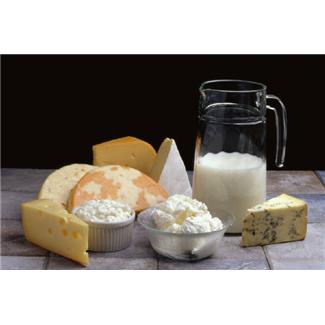 for Farmers & Food EntrepreneursAre you looking for ways to develop your innovative agricultural business?Join us for a workshop designed to help you identify which grants or other financial options might be right for you. This workshop will discuss ways to plan your project and strengthen your application.  Specific grant programs to be covered include: 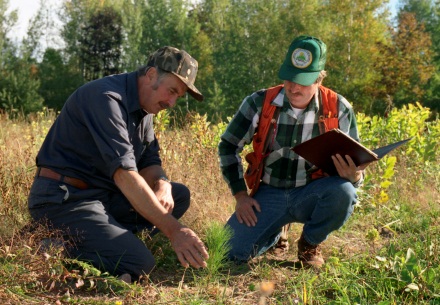 USDA’s Value Added Producer Grant (VAPG) program provides planning and working capital funds to farmers and farmer-based enterprises to develop and implement value-added ventures.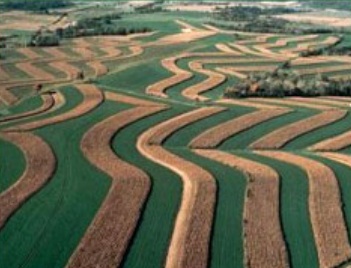 USDA’s Sustainable Agriculture Research and Education (SARE) grant program funds research, marketing and demonstration projects.USDA’s Specialty Crop Block Grant (SCBG) program funds endeavors that enhance the competitiveness of Wisconsin Specialty CropsWisconsin DATCP’s Buy Local, Buy Wisconsin (BLBW) grant program funds projects that increase the demand for and supply of locally produced foods in Wisconsin. 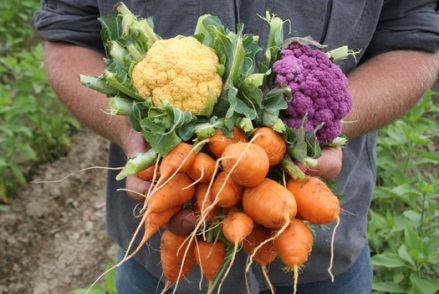 Dates and LocationsThursday, September 17th – Western WI - HixtonClub 95, 101 Sand Prairie Road N., Hixton, WI 54635to register contact: Trisha Wagner at trisha.wagner@ces.uwex.edu or Jackson County UW Extension at (715) 284-4257Friday, September 18th – Northern WI - MerrillLincoln County Service Center Room 255, 801 N. Sales Street, Merrill, WI 54452To register contact: Dan Marzu at daniel.marzu@ces.uwex.edu or (715) 539-1072Wednesday, September 23rd – Southeastern WI – West BendWellspring Conference Center Lower Level, 4382 Hickory Rd, West Bend, WI 53090To register contact: Mary Ann Ihm at wellspring@hnet.net or (262) 675 -6755 Wednesday, September 30th – Southwestern WI - PlattevilleUW-Platteville Markee Pioneer Student Center, University North room, University Plaza 1, Platteville, WI 53818To register contact: Amy Seeboth at seebotha@uwplatt.edu or (608) 342-7244	           registration fee of $15 will cover the cost of lunch and materialsIf you are interested in attending but need translation assistance, please inquire with the local registration contact at each location.Successfully Applying to Agricultural Grant Programs2015 Workshop AgendaThis workshop is designed to give farmers and agricultural entrepreneurs information, tools, and hands-on training to strengthen grant and loan applications. This workshop will help you create a competitive application and get the financial resources you need to fuel your business. 9:00 AM	Registration	9:30 AM	Welcome and Introductions		Participants are invited to give a brief introduction to their projects		Andrew Bernhardt, UW-Extension/SARE10:00 AM	Designing a sound project, identifying funding sources and grant-writing basics		Margaret Krome, Michael Fields Agricultural Institute12:00 PM	Lunch12:30 PM	Lunch Program – Perspective from a grant recipient: “How I applied for and used a grant in my agriculture business”1:15 PM	Grant Programs Highlight PanelWI DATCP Buy Local, Buy Wisconsin – Teresa Engel USDA Specialty Crop Block Grant – Juli SpekUSDA Value Added Producer Grant – Mike DanielsUSDA SARE Farmer and Rancher Grant – Andrew Bernhardt2:00 PM	Hands-on Grant Proposal Evaluation & Development Review and evaluate an actual proposal in groups. Andrew Bernhardt, UW-Extension/SARE3:00 PM 	Additional Financial Options PanelFarm Service Agency – Farm Loans & Micro-loan ProgramNatural Resources Conservation Service – Cost Share Programs Farm Credit System Bank – Loan Program3:45 PM	Networking and one-on-one Q&A with presenters4:00 PM   	AdjournPartners:Michael Fields Agricultural Institute  USDA, Rural Development  USDA, SARE  UW-Cooperative Extension  WI Department of Agriculture, Trade and Consumer Protection---An EEO Affirmative Action Employer, University of Wisconsin-Extension provides equal opportunities in employment and programming, including Title IX and ADA requirements.